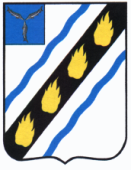   АДМИНИСТРАЦИЯРОЗОВСКОГО МУНИЦИПАЛЬНОГО ОБРАЗОВАНИЯСОВЕТСКОГО МУНИЦИПАЛЬНОГО РАЙОНА 
САРАТОВСКОЙ ОБЛАСТИПОСТАНОВЛЕНИЕ От 11.02.2020 г  № 5 с. РозовоеО внесении изменений в постановление администрации Розовского муниципального образования № 12 от 07.03.2014Руководствуясь Уставом Розовского муниципального образования, администрация  Розовского муниципального образования   ПОСТАНОВЛЯЕТ:	1.  Внести изменения в приложение № 1 к постановлению администрации Розовского муниципального образования от 07.03.2014 № 12 « О создании Единой комиссии по осуществлению закупок для нужд администрации Розовского муниципального образования Советского муниципального района Саратовской области » ( с изменениями от 14.06.2018 № 27) изложив его в новой редакции (прилагается)	2. Настоящее постановление вступает в силу со дня его подписания .Глава Розовского муниципального образования                                         В.В.Дудкин     Приложение К постановлению администрации Розовского муниципального образованияот 11.02.2020  № 5СоставЕдиной комиссии по осуществлению закупок путем проведения конкурсов, аукционов, запросов котировок, запросов предложений для нужд администрации Розовского муниципального образования Советского муниципального района Саратовской области Дудкин Василий Васильевич         -     глава Розовского муниципального  образования                                            образования, председатель Комиссии;Муханбеткалиева                        Людмила Николаевна                     -     Главный специалист администрации                                                                  Розовского муниципального образования                                                                                                                Заместитель председателя комиссииМартынова Мария Ивановна         -     Главный специалист администрации                                                                  Розовского муниципального образования,                                                                 Секретарь комиссииЧлены комиссии:Александров Игорь Викторович    -      Депутат Совета депутатов                                                                    (по согласованию)Чередниченко Светлана                  -      Депутат Совета депутатовАлександровна                                         (по согласованию)         Верно:Главный специалист администрации                                        М.И.Мартынова